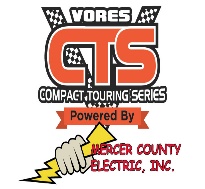                  VCTS 2021 Registration                                            THIS FORM MUST BE FILLED OUT BEFORE ALLOWED TO RACE ____$25* - Per Single Race	*other than the following$55 _ Entry Fee for each of the following races.  No entry fee if registered for season____ 5 Flags     _____ Bristol     _____ Angola     _____ Shadybowl (Bowl Classic)_____ Ona     _____ Eldora     _____ Nashville_______ $150 – SEASON________ Running for ROOKIE of the YEARYou MUST pay the $125 in one payment to get season registration price if not, it is a per race basis.  Car #: 1st Choice ______ 2nd Choice ______ 3rd Choice ______ WHO RECEIVES EARNINGS and 1099 FORM? (Please check) _____Driver   _____Owner _______________________________________________________________________________________________ DRIVER'S NAME: _______________________________________________ SSN/Fed I.D. #: ____________________  ADDRESS: ______________________________________________________ PHONE: __________________________  City/State/Zip: ________________________________________________________ Date of Birth: __________________ EMERGENCY NAME & CONTACT #:  ________________________________________________________________ ________ All Information is the SAME as ABOVE (Initial if the same, if not, complete below)  OWNER'S NAME: ________________________________________________ SSN/Fed I.D. #: ____________________  ADDRESS: _______________________________________________________ Phone: ___________________________  City/State/Zip: ____________________________________________________ Date of Birth: _____________________ *if driver is under 18 years of age, driver MUST have a minor participant form on file which must be signed by both parents and/or a legal guardian.  Minor Participant Form MUST be on file BEFORE any minor can drive with Vores Compact Touring Series. I agree to purchase a pit pass and competitor insurance before entering the pit area or engaging on competition and in consideration of the foregoing.  I do hereby release, remise, and forever discharge VCTS, and all officers, directors, agents, employees, the owners and leases of premised of which events are conducted, the owners, sponsors, and manufacturers of all racing equipment upon the premises, from all liability claims. Actions and possible cause of action whatsoever that may occur to me or my heirs, next of kin, and personal representatives from every and any loss, damage, and injury (including death) that may be sustained by my person and/or property while in route into and out of premises of a sanctioned racing event or any premised where VCTS events are presented. I have read and fully understand this waiver and release of liability and indemnity agreement, and I know and understand my signature on this application form operates as a complete release of VCTS, together with its officers. Directors, officials, representatives, agents, sponsors, and employees from any and all liability, including negligence, and I freely and willingly consent to this waiver and release of liability and indemnity agreement. No refund unless event is canceled for single race registrations.By signing this registration form below, you are acknowledging you have read and fully understand VCTS rules and you are 100% legal and understand the penalties if you are not. Driver Signature:____________________________________________________   Date:_________________ Owner Signature: ___________________________________________________   Date: _________________THIS AREA FOR VCTS USE ONLY PLEASEDate Paid: __/__/__   Cash: _____ Check #: ________ CC/Debit: ____ MO#: ________________Approved Car # 